	Ginebra, 15 de abril de 2016Estimada señora/Estimado señor:1	Por la presente le informo que la Comisión electrotécnica internacional (CEI), la Organización internacional de normalización (ISO) y la Unión Internacional de Telecomunicaciones organizan de consuno el Foro Mundial de la Ciudad Inteligente en Singapur, el 13 de julio de 2016.El Foro dará comienzo a las 09.00 horas del 13 de julio de 2016. La inscripción de los participantes se abrirá a las 08.30 horas en Marina Bay Sands Singapur.2	Los debates se celebrarán en inglés solamente.3	La participación está abierta a los Estados Miembros, a los Miembros de Sector, a los Asociados y a las Instituciones Académicas de la UIT, y a cualquier persona de un país que sea Miembro de la UIT y desee contribuir a los trabajos. Esto incluye a las personas que también sean miembros de organizaciones nacionales, regionales e internacionales.4	Los objetivos de este Foro son investigar cómo puede lograrse la interconexión entre sistemas urbanos conectados física y virtualmente; señalar los instrumentos que ya están disponibles para ayudar a las ciudades a alcanzar sus objetivos de manera más rápida y eficiente y obtener mejores resultados; y determinar las soluciones aplicables a varias ciudades y que les permitan aumentar al máximo su grado de inteligencia.‎5	En la siguiente dirección figura información adicional sobre el Foro: http://www.worldsmartcity.org/.Este sitio web se actualizará periódicamente a medida que se disponga de información nueva o modificada. Se ruega a los participantes que consulten regularmente las modificaciones.6	El número de plazas para este evento es limitado. Las reservas se efectuaran por orden de solicitud. Para la inscripción, diríjase al siguiente enlace: http://www.worldsmartcity.org/forum-registration/. Código: worldsmartcityITU2016Atentamente.Chaesub Lee
Director de la Oficina de
Normalización de las Telecomunicaciones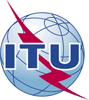 Unión Internacional de TelecomunicacionesOficina de Normalización de las Telecomunicaciones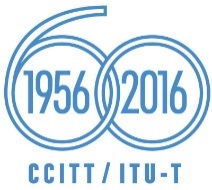 Ref.:
Tel.:
Fax:
Correo-e:Circular TSB 217
TSB Workshops/CB+41 22 730 6301
+41 22 730 5853
tsbsg20@itu.int–	A las Administraciones de los Estados Miembros de la Unión;–	A los Miembros de Sector del UIT-T;–	A los Asociados del UIT-T;–	A las Instituciones Académicas de la UITCopia:–	A los Presidentes y Vicepresidentes de las Comisiones de Estudio del UIT-T;–	Al Director de la Oficina de Desarrollo de las Telecomunicaciones;–	Al Director de la Oficina de RadiocomunicacionesAsunto:Foro Mundial de la Ciudad Inteligente, Singapur, 13 de julio de 2016Foro Mundial de la Ciudad Inteligente, Singapur, 13 de julio de 2016